Тематический планПо  ПМ______________________________________________________________________Специальность _______________________________________________________________(код, название специальности)Форма обучения ______________________________________________________________(очная, очно-заочная)Примечание:Шрифт  Times New Roman, размер 12, межстрочный интервал  одинарный.Содержание по теме не должно превышать 2-3 строк.Если в соответствии с учебным планом по разделу предусмотрен дифференцированный зачет, его нужно внести последней строкой в графе практика (доклиническая или клиническая), в объеме 2 часов.Если в разделе или МДК предусмотрены два дифференцированных зачета, каждый из них необходимо запланировать в конце соответствующего семестра. Тематический планПо  учебной дисциплине_______________________________________________________Специальность _______________________________________________________________(код, название специальности)Форма обучения ______________________________________________________________(очная, очно-заочная)Примечание:Шрифт  Times New Roman, размер 12, межстрочный интервал  одинарный.Содержание по теме не должно превышать 2-3 строк. Если в соответствии с учебным планом по разделу предусмотрен дифференцированный зачет, его нужно внести последней строкой в графе практика  в объеме 2 часов, если практические занятия по учебному плану не предусмотрены, то в раздел теория.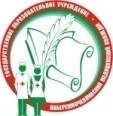 Министерство здравоохранения Республики ТатарстанГАПОУ   «Набережночелнинский медицинский колледж».Отдел основного профессионального образования ФОРМА -30(версия 1) Тематический планСОГЛАСОВАНОПредседатель ЦМК_____________________________________________________________________________(наименование ЦМК)_________________________________________(подпись, расшифровка подписи)УТВЕРЖДАЮЗаместитель директорапо учебной работе ГАПОУ «Набережночелнинский медицинский   колледж»_________________   Р.А. Кутузова________________________ 20___год№п\пНаименование МДК  Наименование МДК  Наименование МДК  Наименование МДК  Наименование МДК  Наименование МДК  Наименование разделов и темТеорДк.Кл.П-каУч.пр.Раздел 1.  (Наименование  раздела)Раздел 2.  (Наименование раздела)Учебная практика (при наличии)ИТОГОМинистерство здравоохранения Республики ТатарстанГАПОУ   «Набережночелнинский медицинский колледж».Отдел основного профессионального образования ФОРМА-30(версия 1)  Тематический планСОГЛАСОВАНОПредседатель ЦМК_____________________________________________________________________________(наименование ЦМК)_________________________________________(подпись, расшифровка подписи)УТВЕРЖДАЮЗаместитель директорапо учебной работе ГАПОУ «Набережночелнинский медицинский   колледж»_________________   Р.А. Кутузова________________________ 20___год№п\пНаименование разделов и темТеорияПрактикаИТОГО